Об итогах районного творческого конкурса«Спорт в нашей жизни».        В целях  привлечения фотолюбителей к освещению различных событий в сфере физической культуры и спорта, содействия повышению интереса и потребности к занятиям физической культурой и спортом у детей, подростков и молодёжи в соответствии с утверждённым начальником отдела образования Положением с  01.09.2019г. по 15.10.2019г проводился районный творческий конкурс «Спорт в нашей жизни».       На конкурс были представлены  работы из 5 ОУ города  (СОШ  № 4, с.Сошки, с.Петровка, НОШ № 7, ЦРТДЮ).       Согласно Положению о конкурсе все работы оценивались в следующих номинациях: «Любимый предмет», «Моменты ГТО». Работы победителей были направлены на аналогичный областной конкурс.       На основании решения оргкомитета ПРИКАЗЫВАЮ:1. За высокое качество и профессиональное выполнение работ признать победителями и наградить почётными грамотами отдела образования администрации Грязинского муниципального района следующих обучающихся:Возрастная группа 7-10 лет:В номинации «Любимый предмет» 1 место – Шальнев Арсений, обучающаяся МБОУ СОШ с.Петровка, рук.Косых Н.Б.2 место – не присуждать 3 место – не присуждатьВ номинации «Моменты ГТО»1 место – не присуждать2 место – Кривошеева Лилия, обучающаяся МБОУ НОШ № 7, рук.Астанина Е.Н. 3 место – не присуждатьВозрастная группа 11-15 лет:В номинации «Моменты ГТО» 1 место – Карачевцева Ульяна, обучающаяся МБОУ СОШ с.Сошки, рук.Рябова Ю.А.1 место – Сулимцев Дмитрий, обучающийся МБУ ДО ЦРТДЮ, рук.Куликова Т.Е.2 место – Казаков Анатолий, обучающаяся МБОУ СОШ с.Петровка, рук.Косых Н.Б.2 место – Лутохина Арина, обучающаяся МБУ ДО ЦРТДЮ, рук.Куликова Т.Е.3 место – Колесникова Мария, обучающаяся МБОУ СОШ № 4, рук.Ветрова Л.В.3 место – Лазутин Александр, обучающийся МБУ ДО ЦРТДЮ, рук.Куликова Т.Е.Возрастная группа 16-18 лет:В номинации «Моменты ГТО» 1 место – Колесова Екатерина, обучающаяся МБУ ДО ЦРТДЮ, рук.Колесова И.В.2 место – не присуждать3 место – не присуждать2. Работы победителей по всем номинациям в каждой возрастной группе направить в ГОБУ «Информационно-аналитический Центр развития физической культуры и спорта Липецкой области» для участия в областном этапе творческого конкурса «Спорт в нашей жизни».            Начальник  отдела образования                                              А.Ю.Васильева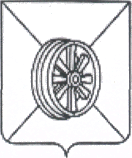    АДМИНИСТРАЦИЯ  ГРЯЗИНСКОГО  МУНИЦИПАЛЬНОГО РАЙОНА            ОТДЕЛ   ОБРАЗОВАНИЯКрасная площадь ул., д.38, г.Грязи   Липецкая обл.,  399050тел./факс: (261) 2-25-51П Р И К А З от 25.10.2019 г.                                    №  955   